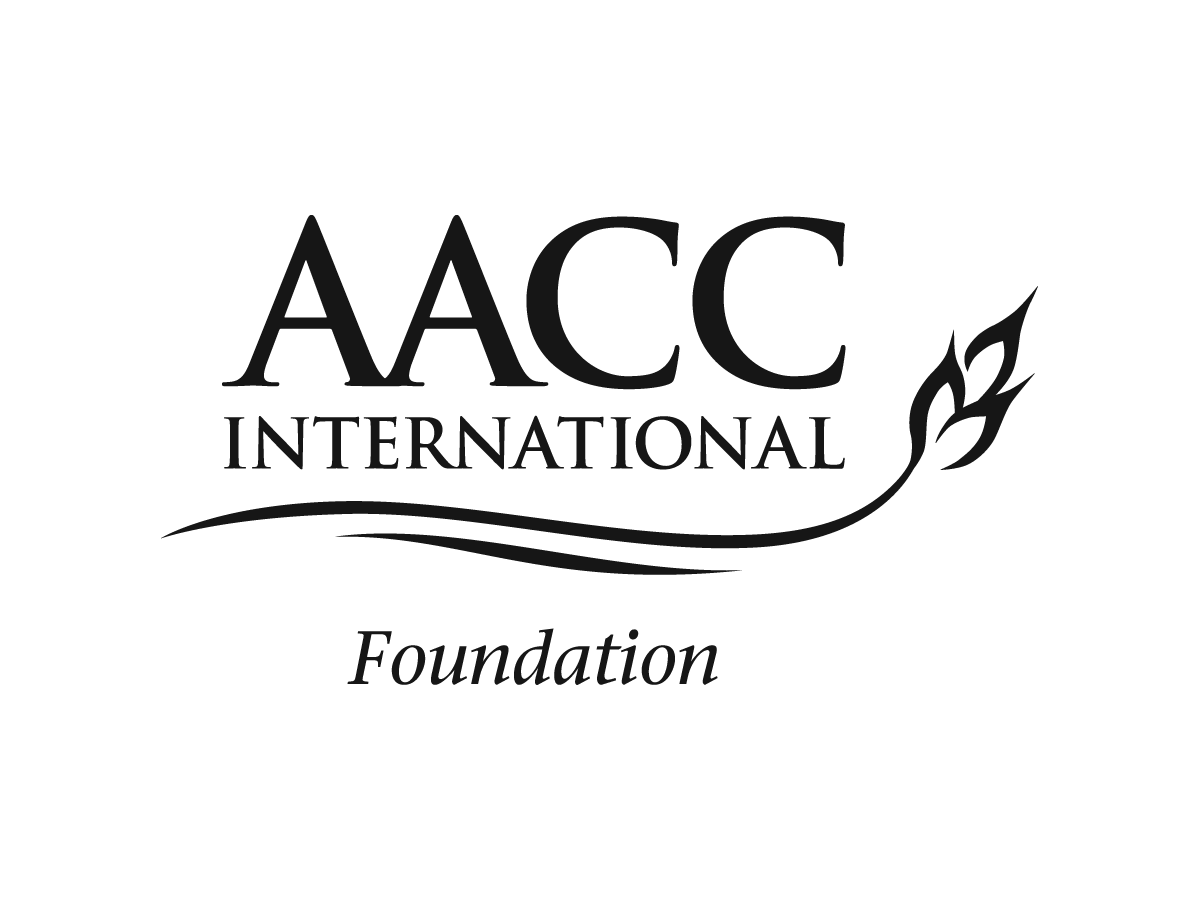 APPLICATION FOR A 2014 AACCI FOUNDATION UNDERGRADUATE SCHOLARSHIPThis completed application, with all attachments, is to be submitted to the head of the department you are attending now or, if a transfer student, to the head of the department that you plan to attend beginning in September. Applications are due at the AACC International office in St. Paul on or before March 1, 2014. Note you must be a current AACCI Student member to apply.Name:  _________________________________________ AACCI Student Membership ID# _________________School Address: _________________________________________________________________________________Phone Number: _______________________		E-mail: ____________________________________________Summer (Home) Address: ________________________________________________________________________EDUCATION:Along with this completed form you must also enclose the following:Copies of transcripts of ALL college or university undergraduate work you have completed to date. (Note that a typewritten summary of the proposed courses you expect to take to complete your undergraduate curriculum is also required.A letter of application describing career plans and the relationship to them of pertinent courses taken or planned, in the undergraduate plan of study. Special emphasis should be given to courses related to grain science and technology (including cereals, oilseeds, pulses, and pseudocereals).Three letters of recommendation with at least two from (and signed by) your academic adviser and/or faculty members familiar with your academic record. The confidential letter(s) should include a general appraisal of your scholarship, extracurricular activities, and abilities in particular relation to the purposes and eligibility requirements of the scholarships. These letters should be placed in a sealed envelope by the person writing them and submitted with this application.I hereby certify that all information provided in this application is true and correct. I further agree that if I withdraw from school, transfer to an unqualified curriculum or department, or complete requirements for my degree during the tenure of this scholarship ( if granted), the unused balance shall be forfeitable to the AACCI Foundation and I shall notify the Foundation within thirty (30) days.Date: ________________	Applicant’s Signature: ____________________________________________Please request that the head of the department in which you are studying, or plan to study in the case of transfer students, execute the following statement:________________________________is acceptable to this department for the course of study planned.
(Name of Applicant)__________________________________________		_________________________________
(Signature of Department Head)				(Date)					__________________________________________
(Department Head Name)__________________________________________		__________________________________
(Address)						(Phone Number)__________________________________________		__________________________________
							(E-mail)ALL UNSOLICITED ENCLOSURES WILL BE DISCARDED. INCOMPLETE APPLICATIONS AND LATE SUBMITTALS WILL BE CAUSE FOR DISQUALIFICATION. DO NOT RETYPE OR ALTER THIS FORM. USE ONLY THE SPACE PROVIDED ON THE FORM AND DO NOT SUBMIT CONTINUATION PAGES, OR USE THE REVERSE SIDE OF ANY PAGE. ADDITIONAL COPIES OF THE BLANK APPLICATION FORM FOR OTHER APPLICANTS MAY BE MADE FROM THIS ONE IF NEEDED. List of awards, honors, or previous scholarships received in high school and/or university:List of extracurricular activities and hobbies:Summary of work experience, internships, and related projects:Summary of presentations or posters given at AACC International Annual Meeting or similar conference:Do you plan to or have you submitted an abstract for a presentation or poster at the upcoming AACCI Annual Meeting?Yes NoSummary of courses you are currently taking (indicate by *) and those you expect to take for completion of your undergraduate curriculum. List by subject matter categories.Subject Categories	Course Title or			Course Number		Credit Hours
			DescriptionTO APPLICANT AND DEPARTMENT HEAD:Submit to Scholarship Program, AACCI Foundation
3340 Pilot Knob Road, St. Paul, MN  55121-2097
by MARCH 1, 2014High School(s)LocationDate graduatedGrade Point Average
(Letter grade A=4.0)Other data
(optional)University (if any) previously attendedLocationDate(s) attendedGrade Point Average
(Letter grade A=4.0)Degree, if any, & date awardedUniversity currently attending or plannedLocationName of dept.Date enrolled or to be major, enrolledExpected degree, and graduation date